Копылова Оксана Сергеевна, воспитатель  1 кв.к. МАДОУ детский сад № 50 Консультация для родителей«Какие игрушки нужны детям»Мы с вами тратим немалые деньги на игрушки для наших детей. Какие игрушки нужны детям?Сюжетно – образные (изображающие людей, животных, предметы труда и быта: посуда, светофор).Двигательные: каталки, коляски, спортивные игрушки.Строительные.Дидактические (разборные башенки, пирамидки, настольно-печатные, мозаика).Игрушки – забавы.Игрушки – полуфабрикаты, которые может доделать сам ребёнок. И, прежде всего, это игрушка безопасная, без острых углов и токсичной краски, имеющая сертификат и соответствующая возрасту. «Что же такое хорошая игрушка?»К примеру, папа дарит сыну сложный конструктор. Эта хорошая игрушка, но для ребёнка младшего дошкольного возраста она никак не подходит. Ребёнок несколько раз тщетно пытается соединить детали, а потом с досадой бросает их в сторону. Причём свою неудачу и досаду он запомнит и долго потом не будет играть ни с чем, что хоть отдалённо напомнит ему этот конструктор.Чем разнообразнее игрушки, тем интереснее, разнообразнее игры малышей.Но разнообразие игрушек не означает их изобилие, достаточно иметь 2-3 игрушки одного вида. Когда у ребёнка много одинаковых игрушек (кукол отличающихся только по размеру, машинок), это ограничивает его интерес, опыт, а значит и развитие.Прежде чем сделать очередную покупку, неплохо спросить малыша, для каких игр понадобиться игрушка.Не следует покупать игрушки специально для мальчиков и для девочек. Всем одинаково нужны куклы, машинки, механические игрушки и конструктор.Если сын не приучен играть сюжетно-ролевыми игрушками, приобретите ему куклу в виде мальчика, матроса, космонавта, а дочери техническую игрушку.Если 90 игры приходиться на долю ребёнка и только 10 на долю игрушки, то эта хорошая игрушка.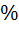 Сравним, к примеру, сложную электрическую игрушку с набором кубиков. В первом случае всё, что приходиться делать ребёнку, - это нажимать на кнопки и пассивно наблюдать, как игрушка движется по полу. Первые 15-20 минут это радостно и интересно, потом надоест. Единственное что можно будет сделать с такой игрушкой, - разобрать и посмотреть, что у неё внутри.С набором кубиков – иначе. Здесь 90 игры приходиться на самого ребёнка. Возможности игры здесь несравнимо шире.Именно поэтому прекрасной игрушкой может стать большая картонная коробка, в которую можно забраться. Она может стать и кораблём, и ракетой, и крепостью. Такая игрушка стимулирует воображение и фантазию. Её можно использовать такой, какая она есть. А можно прорезать в ней дырки-иллюминаторы, разрисовать цветными карандашами или красками.Если вы решили купить сыну игрушечный грузовик, самосвал, кран или трактор, то надо рассказать ему как можно больше об этих машинах, чтобы дать пищу для развития детской фантазии в игре.Ребёнку надо не просто дать игрушку, а назвать её (причём правильно, не на сюсюкающем «детском» языке), Объяснить, как с ней нужно обращаться, поиграть вместе с ним, показав разные варианты игры.Например, устройте для кукол комнату, пригласите все игрушки на день рождения.В младшем возрасте определяется характер, интересы и склонности ребёнка. Один любит возиться с машинами, другой – что-то мастерит из кубиков и просит купить ему побольше строительного материала – не препятствуйте целенаправленному увлечению, купите. Третий – даром что мальчик – играет с куклами, не стыдите его за это. А четвёртому интереснее играть с домашней утварью: кастрюлей, крышкой – пусть играет, следите только, чтобы опасные предметы были ему недоступны.Важно также, чтобы интерес ребёнка к игрушке не угасал, чтобы он подольше «исследовал» её, находил в ней новые достоинства. Этому, несомненно, мешает то, что ему на глаза попадает одновременно слишком много игрушек. Немного поиграл с одной, внимание привлекла другая. В результате получается, что, не исчерпав своих возможностей, игрушки приедаются малышу. Поэтому часть игрушек убирайте, меняйте их время от времени.Большое воспитательное значение имеют игрушки-самоделки. Хорошо, когда ребята  любят что-то мастерить из глины, картона, дерева, бумаги. Надо с большим уважением относиться к тому, что дети сделали своими руками, не считая это хламом, который можно выбросить, измять, сломать.